 ПРОЕКТ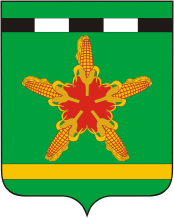 ПОСТАНОВЛЕНИЕАДМИНИСТРАЦИИ ОТРАДО-КУБАНСКОГО                                  СЕЛЬСКОГО ПОСЕЛЕНИЯГУЛЬКЕВИЧСКОГО РАЙОНА           от                                                                                                      №  с. Отрадо-КубанскоеОб утверждении Порядка демонтажа (переноса) самовольно установленных нестационарных объектов на территории Отрадо-Кубанского сельского поселения,Положения о комиссии по решению вопросов о демонтаже (переносе) самовольно установленных нестационарных объектовна территории Отрадо-Кубанского сельского поселения В целях предотвращения самовольной установки нестационарных объектов движимого имущества на территории Отрадо-Кубанского сельского поселения Гулькевичского района, в соответствии с Земельным кодексом Российской Федерации, Гражданским кодексом Российской Федерации, с Федеральным законом «Об общих принципах организации местного самоуправления в Российской Федерации» от 06.10.2003 г. № 131-ФЗ, руководствуясь Уставом Отрадо-Кубанского сельского поселения Гулькевичского района, п о с т а н о в я ю: 1. Утвердить Порядок демонтажа (переноса) самовольно установленных нестационарных объектов на территории Отрадо-Кубанского сельского поселения (Приложение 1). 2. Утвердить Положение о комиссии по решению вопросов о демонтаже (переносе) самовольно установленных нестационарных объектов на территории Отрадо-Кубанского сельского поселения (Приложение 2). 3. Обнародовать настоящее постановление путем доведения до всеобщего сведения граждан, проживающих на территории Отрадо-Кубанского сельского поселения Гулькевичского района, посредством размещения его в специально установленных местах, согласно постановления администрации Отрадо-Кубанского сельского поселения Гулькевичского района от 26 декабря 2012 года № 124 «Об установлении специальных мест для обнародования  муниципальных правовых актов органов местного  самоуправления Отрадо-Кубанского сельского поселения Гулькевичского района» и разместить на официальном сайте Отрадо-Кубанского сельского поселения Гулькевичского района.4. Контроль за выполнением настоящего постановления оставляю за собой.5.  Настоящее постановление вступает в силу со дня его официального обнародования.Глава Отрадо-Кубанского сельского поселения Гулькевичского района                                                                   А.А. ХарлановПРИЛОЖЕНИЕ 1 к постановлению администрации Отрадо-Кубанского сельского поселения Гулькевичского района от _______________г.  №   ___ Порядокдемонтажа (переноса) самовольно установленных нестационарных объектов на территории Отрадо-Кубанского сельского поселения Гулькевичского района1. Настоящий Порядок регламентирует деятельность администрации Отрадо-Кубанского сельского поселения по осуществлению мероприятий, связанных с демонтажем (переносом) самовольно установленных на территории Отрадо-Кубанского сельского поселения Гулькевичского района нестационарных торговых объектов, для установки которых не требуется разрешение на строительство, размещенных на земельных участках, собственность на которые не разграничена, земельных участках, находящихся в муниципальной собственности, располагаемых внутри объектов, находящихся в муниципальной собственности. 2. К нестационарным объектам относятся следующие виды движимого имущества: − торговые объекты, представляющие собой временные сооружения или временные конструкции, не связанные прочно с земельным участком вне зависимости от наличия или отсутствия подключения (технологического присоединения) к сетям инженерно-технического обеспечения, в том числе передвижные сооружения: киоски, павильоны, торговые галереи, лотки, палатки, тележки, торговые автоматы (вендинговые автоматы), бахчевые развалы, елочные базары, площадки для продажи рассады, саженцев и цветов, авто-магазины (торговые автофургоны, автолавки), автоцистерны; − прилавки и холодильное оборудование для хранения и реализации скоропортящейся продукции и напитков, объекты общественного питания (кафетерии, закусочные и иные точки общественного питания), оборудованные в некапитальных строениях, платежные терминалы; − металлические контейнеры и гаражи; − хозяйственные постройки, не являющиеся объектами недвижимости; − ограждения; − иные объекты движимого имущества (далее - объект). 3. Под демонтажем в рамках настоящего постановления понимаются мероприятия по отсоединению объекта от земельного участка или иного здания, строения, сооружения, в том числе с проведением необходимых монтажных или строительных работ, включая возможность разборки объекта на составляющие без нанесения несоразмерного ущерба его назначению, перемещению объекта, отключению его от сетей инженерно-технического обеспечения и иные мероприятия, необходимые для освобождения земельного участка (объекта) от объекта. Демонтажу подлежат нестационарные объекты, размещенные на земельных участках, государственная собственность на которые не разграничена, земельных участках, находящихся в муниципальной собственности, располагаемых внутри объектов, находящихся в муниципальной собственности, установленных и (или) эксплуатируемых без правовых оснований на их размещение. Демонтаж нестационарных объектов, их транспортировка, включая сборно-разборные конструктивные элементы объекта, а также хранение осуществляются подрядными организациями, с которыми заключены договоры в соответствии с действующим законодательством Российской Федерации (далее - Организация). Демонтаж таких нестационарных объектов как ограждения, заборы, палисады осуществляется силами учреждения, предприятия, иного юридического лица. Финансирование мероприятий, связанных с демонтажем нестационарных объектов на территории Отрадо-Кубанского сельского поселения Гулькевичского района осуществляется за счет средств бюджета сельского поселения. 4. Работу по выявлению объектов на территории Отрадо-Кубанского сельского поселения Гулькевичского района осуществляет администрация Отрадо-Кубанского сельского поселения Гулькевичского района. Сведения об объектах могут быть выявлены путем рассмотрения жалоб населения, при проведении рейдов по пресечению несанкционированной уличной торговли, при проведении других мероприятий в рамках действующего законодательства Российской Федерации. Администрация сельского поселения вправе направлять в Федеральную службу государственной регистрации кадастра и картографии Гулькевичского района, ОМВД России по Гулькевичскому району, запросы об установлении собственников объектов. Решения о демонтаже объектов на территории Отрадо-Кубанского сельского поселения Гулькевичского района принимает комиссия по решению вопросов о демонтаже (переносе) самовольно установленных нестационарных объектов на территории Отрадо-Кубанского сельского поселения Гулькевичского района (далее - Комиссия), созданная в администрации сельского поселения. 5. При выявлении объекта, либо получении сведений о выявленных объектах, специалисты администрации поселения в срок не позднее пяти рабочих дней со дня получения таких сведений проводят обследование земельного участка, составляет акт обследования, согласно приложению 1. В случае установления, что выявленный нестационарный объект расположен незаконно, специалисты администрации сельского поселения составляют уведомление о фиксации самовольно установленного нестационарного объекта по форме согласно приложению 2 к настоящему Порядку (далее - уведомление) и в срок не позднее 10 рабочих дней со дня составления акта обследования доводит предложения о добровольном демонтаже нестационарного объекта до сведения собственника путем размещения уведомления на объекте с фото- или видео-фиксацией данного действия. 5.1. Одновременно с составлением и размещением уведомления, на официальном сайте администрации сельского поселения (далее - официальный сайт) публикуется сообщение с предложением собственнику добровольного демонтажа нестационарного объекта в срок не позднее 10 рабочих дней со дня публикации сообщения. 5.2. Демонтаж незаконно размещенного объекта считается исполненным в добровольном порядке, если объект демонтирован в срок, предложенный собственнику уведомлением. Факт добровольного демонтажа объекта фиксируется комиссией по решению вопросов о демонтаже (переносе) самовольно установленных нестационарных объектов фотосъемкой места, на котором располагался объект (с указанием даты и времени). 5.3. В случае неисполнения собственником предложения о добровольном демонтаже нестационарного объекта в установленный в уведомлении срок материалы дела о незаконном размещении нестационарного объекта не позднее 3 рабочих дней со дня истечения срока для добровольного демонтажа нестационарного объекта, указанного в пункте 5.1 настоящего Порядка, передаются в Комиссию. В случае необходимости осуществления межведомственных запросов, а также выяснения иных обстоятельств, имеющих значение для принятия законного и обоснованного решения вопроса о демонтаже нестационарного объекта, срок подачи материалов в Комиссию может быть увеличен председателем комиссии, но не более чем на 30 календарных дней. 5.4. Заседание Комиссии должно быть проведено не позднее 14 дней со дня поступления материалов. Комиссия рассматривает акт обследования и иные материалы на своем заседании на предмет наличия оснований для демонтажа выявленного объекта или отсутствия оснований для демонтажа объекта. Заседание Комиссии оформляется протоколом. 5.5. В случае если по результатам рассмотрения Комиссия придет к выводу о наличии оснований для демонтажа выявленного объекта, специалисты администрации в течение пяти рабочих со дня заседания Комиссии готовят проект распоряжения о демонтаже самовольно установленного нестационарного объекта (далее - распоряжение), который в тот же рабочий день передаётся на утверждение Главе Отрадо-Кубанского сельского поселения Гулькевичского района и которое должно содержать: - наименование (тип (вид) самовольно установленного нестационарного объекта, его размеры, описание, местоположение; - поручение конкретной организации в установленный срок (срок определяется распоряжением) осуществить выполнение работ по демонтажу, перевозке и хранению самовольно установленного нестационарного объекта, с указанием адреса места хранения демонтированного объекта; - определение ответственных лиц, контролирующих выполнение работ по демонтажу, перевозке и хранению самовольно установленного нестационарного объекта. 6. В день издания (утверждения) распоряжения специалисты администрации: - размещают распоряжение на официальном сайте администрации Отрадо-Кубанского сельского поселения Гулькевичского района в информационно-телекоммуникационной сети Интернет; - размещают информацию о демонтаже на объекте с фото- или видео-фиксацией; - в случае если известен собственник объекта, направляют копию распоряжения собственнику объекта (заказным письмом, телеграммой, иным способом, подтверждающим получение копии распоряжения). 6.1. Демонтаж объекта производится в присутствии специалистов администрации, сотрудников ОМВД России по Гулькевичскому району и в случае необходимости, представителей специализированных служб жилищно-коммунального хозяйства, представителей топливо-энергетического комплекса (сетевых, ресурсоснабжающих организаций). Для фиксации процедуры демонтажа используются технические средства фото - или видеосъемки. 7. Перед проведением демонтажа специалистами администрации, производится опечатывание объекта (окон, дверей), а в случае необходимости оборудуется запорными устройствами и составляется опись находящегося в нем имущества. Акт о демонтаже самовольно установленного объекта составляется специалистами администрации по завершении демонтажа по форме согласно приложению 3 к настоящему Порядку. 8. Демонтированный объект и находящееся в нем на день демонтажа имущество подлежит вывозу учреждением или подрядной организацией, с которой заключен договор в соответствии с действующим законодательством Российской Федерации вместо хранения, в соответствии с распоряжением о демонтаже. Передача на ответственное хранение осуществляется в соответствии с актом приема-передачи объекта на хранение по форме согласно приложению 4 к настоящему Порядку. 9. Демонтированный самовольно установленный нестационарный объект и находящееся в нем на день демонтажа имущество подлежит возврату собственнику после перечисления им денежных средств в доход бюджета Отрадо-Кубанского сельского поселения Гулькевичского района в объеме ранее понесенных расходов, связанных с мероприятиями по демонтажу самовольно установленного нестационарного объекта, с составлением акта приема-передачи. Для возврата самовольно установленного нестационарного объекта и имущества, находившегося в нем на момент демонтажа, собственник объекта должен представить документы, подтверждающие его право собственности на демонтированный объект. К расходам администрации сельского поселения, связанным с мероприятиями по демонтажу объекта, относятся: - расходы на демонтаж, перевозку и хранение демонтированного объекта; - расходы на приведение освобожденного земельного участка в первоначальное состояние. 10. Невостребованный демонтированный объект и находящееся в нем на день демонтажа имущество подлежат хранению учреждением или организацией, указанной в пункте 8 настоящего Порядка, в месте хранения в соответствии с распоряжением о демонтаже в течение 30 календарных дней со дня демонтажа объекта. Администрация сельского поселения, учреждение, подрядная организация, указанные в пункте 8 настоящего Порядка, не несут ответственность за техническое состояние объекта и иных материальных ценностей, а также товары, пришедшие в негодность в течение срока хранения по причине истечения срока реализации. 11. За информацией о порядке возврата демонтированных объектов лица, имеющие основания для заявления прав на объект и имущество, обнаруженное в нем при демонтаже (далее – Собственник), могут обратиться в администрацию сельского поселения. 12. Собственники, возместившие все расходы, производят вывоз имущества с места его временного хранения за счет собственных средств. 13. В случае если в течение срока, указанного в пункте 8 настоящего Порядка, собственник не обращается за демонтированным объектом или иным образом осуществляет действия (бездействие) с целью отказа от прав собственности на него, администрация сельского поселения проводит мероприятия по признанию имущества бесхозяйным и постановке его на учёт в качестве такового в соответствии с действующим законодательством Российской Федерации, с последующей реализацией права (при наличии необходимости) признания права собственности на данные объекты в порядке, установленном действующим законодательством Российской Федерации. 14. В случае отсутствия денежных средств в бюджете сельского поселения Анненское, необходимых для финансирования демонтажных работ, спор о демонтаже нестационарных объектов разрешается в судебном порядке. 15. В случаях неисполнения владельцем самовольно возведенного нестационарного объекта (если такой владелец известен) предложения, указанного в п. 5.1 настоящего Порядка, при возникновении вопросов и противоречий, спор о сносе нестационарного объекта разрешается в судебном порядке. 16. Течение сроков указанных в настоящем Порядке приостанавливаются до вступления судебного решения по спорному вопросу в законную силу.Глава Отрадо-Кубанского сельского поселения Гулькевичского района                                                             А.А. ХарлановПриложение 1 к Порядку демонтажа самовольно установленных нестационарных объектов на территории Отрадо-Кубанского сельского поселения от ________________г   №______  Актобследования места (земельного участка) под незаконно возведенным нестационарным объектом Акт составлен_____________________________________________________________ _________________________________________________________________________ (дата, место составления акта и кем составлен должность, ФИО) Проведено обследование места (земельного участка) под незаконно возведенным нестационарным объектом на территории Отрадо-Кубанского  сельского поселения Гулькевичского района В результате обследования установлено: 1. Площадь места (земельного участка)__________________________________ кв. м. 2. Вид нестационарного объекта (материал изготовления)_______________________ _______________________________________________________________________ 3. Наличие документов на размещение нестационарного объекта_________________ _______________________________________________________________________ 4. Использование объекта в прошлом, в настоящее время:_______________________ _______________________________________________________________________ 5. Место расположения объекта____________________________________________ _______________________________________________________________________ 6. Наличие источников водоснабжения, газоснабжение, электросетей и др._________ _______________________________________________________________________ 7. Иное:________________________________________________________________ _______________________________________________________________________ Акт обследования составлен: _________________________________________ ____________________________________________ (ФИО ) (подпись) _________________________________________ ____________________________________________ (ФИО ) (подпись) _________________________________________ ____________________________________________ (ФИО ) (подпись) к акту прилагаются:___________________________________________________ Глава Отрадо-Кубанского сельского поселения Гулькевичского района                                                                     А.А. ХарлановПриложение 2 к Порядку демонтажа самовольно установленных нестационарных объектов на территории Отрадо-Кубанского сельского поселения от ____________г.  № _____ УВЕДОМЛЕНИЕ № _____о фиксации самовольно установленного НТООтрадо-Кубанское сельское поселение                        «____»________20___г.                                                                                           _________час._____мин.Специалисты администрации Отрадо-Кубанского сельского поселения в составе:___________________________________________________________ (должность,Ф.И.О)_______________________________________________________________________________________________________Составили настоящее уведомление о том, что нестационарный торговый объект:__________________________________________________________________(тип, адресные ориентиры расположения нестационарноо торгового объекта)_______________________________________________________________________________________________________(данные юридического или физического лица(индивидуального предпринимателя, адрес (при наличии)изготовленный из: _________________________________________________цвет:_____________________________________________________________размер ___________________________________________________________на данном участке размещен самовольно.Предлагаем до «____» ________20___г. в добровольном порядке освободить муниципальную (государственную неразграниченную) землю от самовольноУстановленного Вами нестационарного торгового объекта.Нестационарный торговый объект демонтировать и вывести  к месту его законного размещения или хранения. В случае неисполнения настоящего уведомления объект будет демонтирован и вывезен в принудительном порядке, а с Вас будут взысканы средства, затраченные на демонтаж, транспортировку и хранение демонтированного объекта. С уведомлением ознакомлен: _____________             ______________	(подпись)	(должность, Ф.И.О.)От получения уведомления и ознакомления с ним отказался по причине:_________________________________________________________________Лицо, осуществившее самовольное размещение (монтаж) нестационарного торгового объекта не установлено.Уведомление размещено на объекте _________________                        _____________                 _______________               (должность)                                                               (подпись)                                                       (Ф.И.О.)Представители_________________                        _____________                 _______________               (должность)                                                               (подпись)                                                       (Ф.И.О.)ПРИЛОЖЕНИЕ 3 к Порядку демонтажа самовольно установленных нестационарных объектов на территории Отрадо-Кубанского сельского поселения                                                                от ____________г.  № _____Акт №_______О демонтаже самовольно установленного нестационарного объектаОтрадо-Кубанское сельское поселение                          «___»_________20___г.Начало демонтажа _______ час. __________ мин.Окончание демонтажа ________ час. _______ мин. __________________________________________________________________(наименование организации)в присутствии специалистов администрации Отрадо-Кубанского сельского поселения Гулькевичского района_________________________________________________________________________________________________________________________________________________________________________осуществили демонтаж объекта, расположенного _________________________________________________________________________________________принадлежащего_____________________________________________________________________________________________________________________Демонтаж произведен на основании распоряжения администрации Отрадо-Кубанского сельского поселения Гулькевичского района от ________ № ___.Внешнее состояние объекта на момент демонтажа:_________________________________________________________________________________________Разборка объекта не производилась (производилась) (нужно подчеркнуть).Демонтированный объект передан на ответственное хранение по адресу:___________________________________________________________________________________________________________________________________Представитель организации__________________________________________Председатель комиссии_______________                       ___________________ 	(Ф.И.О)                                                                            (подпись)Приложение:Опись материальных ценностей.Опись всех составных материалов объекта (при разборке)Глава Отрадо-Кубанского сельского поселения Гулькевичского района                                                                 А.А. ХарлановПРИЛОЖЕНИЕ 4 к Порядку демонтажа самовольно установленных нестационарных объектов на территории Отрадо-Кубанского сельского поселения                                                                от ____________г.  № _____Актприема-передачи объекта на хранениеОтрадо-Кубанское сельское поселение                           «____»______20___г.Акт составлен о том, что объект______________________________________демонтированный__________________________________________________принадлежащий____________________________________________________передан на хранение ___________________________________________________________________________________________на ______________дней.(наименование, номер места хранения)                                                                               (срок хранения)Характеристика объекта:_____________________________________________Условия хранения___________________________________________________Особые отметки: _____________________________________________________________________________________________________________________Объект:Закрыт и опечатан__________________________________________________Только опечатан____________________________________________________Объект на хранение сдал _____час.____мин. «____»____________20_____г.______________________      ______________     _____________________               (должность)                                             (подпись)                             (расшифровка подписи) М.П. Объект на хранение принял _____час.____мин. «____»___________20_____г.______________________      ______________     _____________________               (должность)                                             (подпись)                             (расшифровка подписи) М.П.Приложение:Фотоматериалы объекта, переданного на хранение _____________________.ПРИЛОЖЕНИЕ 2 к постановлению администрации Отрадо-Кубанского сельского поселения Гулькевичского района от _______________г.  №   ___ ПОЛОЖЕНИЕО комиссии по решению вопросов о демонтаже (переносе) самовольно установленных нестационарных объектов на территории Отрадо-Кубанского сельского поселения Гулькевичского района1.Общие положения1.1.Ностоящее Положение определяет порядок работы комиссии по решению вопросов о демонтаже (переносе) самовольно установленных нестационарных объектов на территории Отрадо-Кубанского сельского поселения Гулькевичского района (далее – Комиссии.Настоящее Положение применяется в отношении самовольно установленных нестационарных объектов на муниципальных землях, а также землях, государственная собственность на которые не разграничена. 2.Организация работы комиссии2.1. Комиссия создается при администрации Отрадо-Кубанского сельского поселения (далее - администрация). 2.2. Состав комиссии утверждается распоряжением администрации. 2.3 Руководство работой комиссии осуществляет председатель комиссии. 2.4 Материалы на комиссии подготавливаются секретарем комиссии. 2.5 Комиссия рассматривает представленные материалы по самовольно установленным нестационарным объектам и при наличии оснований для демонтажа выявленного объекта принимают решение рекомендовать главе администрации издать распоряжение администрации о демонтаже самовольно установленного объекта (далее - распоряжение) или принять решение о передаче материалов в суд. 2.6 Заседания комиссии назначаются председателем комиссии по мере подготовки необходимых материалов. 2.7 На заседании комиссии могут приглашаться лица, осуществившие самовольную установку нестационарного объекта, если они выявлены. В состав комиссии включаются представители администрации, представители иных органов, учреждений, организаций и т.д. К работе комиссии могут привлекаться по согласованию представители ОМВД России по Гулькевичскому району, представители федеральных органов исполнительной власти, другие должностные лица органов контроля и надзора, общественности. В случае неявки на заседание комиссии лица, осуществившего самовольную установку нестационарного объекта, при условии его надлежащего извещения о дате, времени и месте заседания комиссии, комиссия принимает соответствующее решение в его отсутствие.2.8 Решение комиссии правомочно, если на заседании присутствует не менее половины ее членов. 2.9 Решение комиссии оформляется в виде протокола, который подписывается секретарем комиссии, присутствующими членами комиссии, утверждается председателем комиссии и направляется в день принятия Главе администрации для подготовки проекта распоряжения и его издания. Глава Отрадо-Кубанского сельского поселения Гулькевичского района                                                            А.А. Харланов